RÁTKAI MÁRTON KLUB1068 Budapest Városligeti fasor 38.T.: 3433-880E-mail: ratkaiklub@mail.datanet.huwww.ratkaimartonklub.hu2014. októberi műsorokKedves Klubtagok!Klubunk nehéz anyagi helyzete késztet minket arra, hogy kérjük a tagdíjak mielőbbi befizetését. Reméljük a műsorok elnyerték tetszésüket és ismerőseik körében is népszerűsítik klubunkat és barátaikat is a klubtagok között köszönthetjük.Kedves Klubtagok és Vendégek!Folytatjuk az Aktív aranykor programot.Fitten kezdjük a hetet: Minden hétfőn reggel 11- 12,20-ig várja a mozogni vágyókat, fiatalokat és idősebbeket egyaránt, a Jóga Stúdió /Bp. XIII. Visegrádi u.23/ „kíméletes” és megértő edzővel. Részvételi díj alkalmanként 1000- Ft, klubkártyával 600- Ft, mely a helyszínen fizetendő.Kedvezmény klubtagoknak!Az ARC Stúdió natúr kozmetika 10% árengedményt ad a klubkártyát felmutatóknak, egyszeri alkalommal, a kezelés végösszegéből. Bejelentkezés telefonon./ARC Stúdió 1068. Budapest Benczúr utca 12. T: 20/9378-002/LOOKGALLERYBUDAPEST (Bp. XIII. Katona József utca 10/a)2014. október 8-án du. 6 órakor: PUPPLE@GREEN címmel Király Éva és Szekeres Vári Magdolna kiállításának megnyitója.  2-án du. 6 órakor:A PATIKA MAGAZIN KÖZÖNSÉGKLUBJAHónapról hónapra a Patika Magazin közönségtalálkozó keretében beszélgessünk az egészségről, az egészségtudatos életmódról, a megelőzés fontosságáról, és adott esetben a betegségekről. Várjuk az érdeklődőket! Dr. Szarvasházy Judit főszerkesztőBelépés klubkártyával, vagy 500-Ft-os napijeggyel, mely a kiadványok kapcsán levásárolható!7-én /kedden/ du 6 órakor:Orvosok a művészetbendr. Ács Tihamér Barangolás Provance-ban című festmény-kiállítását megnyitja: Vágó Zoltán festőművészKözreműködnek:dr. Szalóczy Péterdr. Nagy Gézaés a Megszólaló Kezek Alapítvány9-én /csütörtökön/ du. 6 órakor:Vidám zenés délutánHangulat-felelősök:Bodrogi Zsuzsa  Hlavátch László 14-én /kedden/ du. 6 órakor:„Holdvilágos éjszakán…”Holdvilág Kamaraszínházretro revü esti hangulatbanA zongoránál: Varga ZoltánRendező: Koltai Judit16-án /csütörtökön/ du. 6 órakor:Örkény István: Egy pocsolya emlékiratai(groteszk játék Egypercesekre)Orbán György önálló estje21-én /kedden/ du. 6 órakor:St. Martin baráti klub sok zenével és meglepetéssel.A klub havonta várja a művészt szerető közönséget.28-án /kedden/ du. 5 órakor: !A Somogyaik Baráti Körének estje30-án /csütörtökön/ du. 6 órakor:GITÁREST A RÁTKAIBANHázigazda: Bernáth Ferenc
„Artisjus” és „Pro Cultura Minoritatum Hungariae” díjas gitárművész-gitártanárNovemberi előzetes:november 4-én /kedden/ du. 6 órakor:Emlékezés Emericre (Vágh-Weimann Imrére)A tanítvány, Szekeres Vári Magdolna beszélget a festő „legőszintébb nőbarátnőjével” Gizellával.LOOKGALLERYBUDAPEST (Bp. XIII. Katona József utca 10/a)November 5-én du 6 órakor: Tóth Angelika Szín kavalkád című kiállítása nyílik.A MŰSORVÁLTOZTATÁS JOGÁT FENNTARTJUK!MŰSORAINK TAGDÍJKÁRTYÁVAL, VAGY NAPIJEGGYEL LÁTOGATHATÓK!ÉVES TAGDÍJ: .Napijegy ára: .Tisztelt Adományozók!Köszönjük mindazoknak, akik 2013-ban jövedelemadójuk 1%-ával támogatták klubunkat. A személyi jövedelemadóról szóló törvény 2014-ben is mindnyájunknak jogot ad arra, hogy a befizetett adónk 1 %-ával magunk rendelkezzünk. Ebben az évben is számítunk a segítségére! Amennyiben Ön a Rátkai Márton Klub támogatása mellett dönt, úgy rendelkező nyilatkozatára az alábbi adószámot írja: Adószámunk: 19002756-1-42.A Rátkai Márton Klub kulturális egyesület nevében, ezúton is köszönjük:Az egyesület választmánya.A Rátkai Márton Klub kulturális egyesület működését az Nemzeti Erőforrás Minisztérium, a Területi Művelődési Intézmények Egyesülete, a MA Stúdió, a LOOK Gallery és a Patika Magazin támogatja.Médiatámogató a KONTAKT Rádió.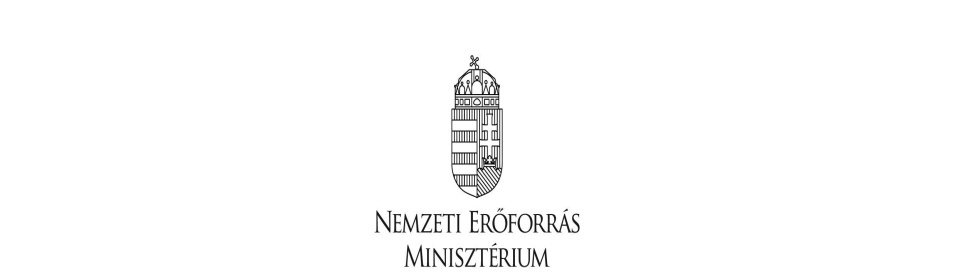 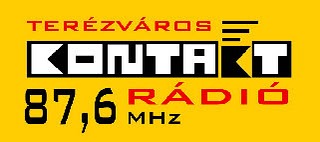 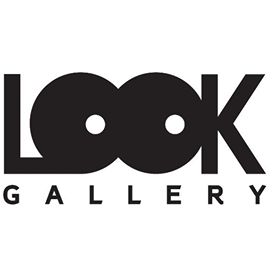 